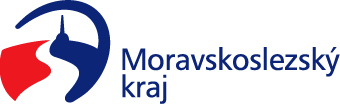 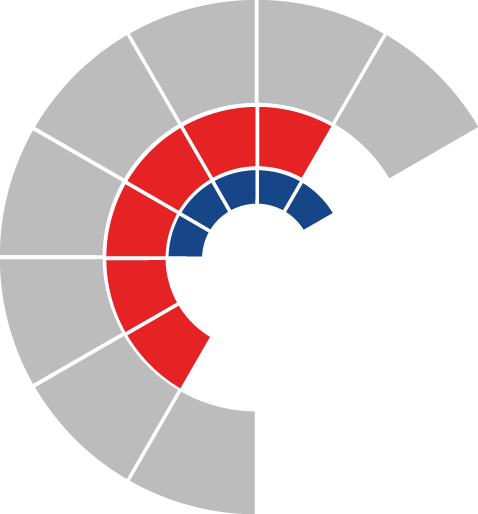 							Výbor sociální zastupitelstva kraje 										 Výpis z usneseníČíslo jednání:	22. 		Datum konání:	13. 11. 2023Číslo usnesení: 22/211Výbor sociální zastupitelstva krajed o p o r u č u j e  zastupitelstvu kraje vzít na vědomí žádost obce Hrabyně, IČO 00300136, o poskytnutí návratné finanční výpomoci z Fondu sociálních služeb rozhodnout poskytnout návratnou finanční výpomoc z Fondu sociálních služeb obci Hrabyně, IČO 00300136, ve výši 1.400.000 Kč na rok 2024, na úhradu mezd a odvodů zdravotního a sociálního pojištění zaměstnanců sociální služby pečovatelská služba, reg. č. 4126010, poskytované organizací Pečovatelská služba Hrabyně, příspěvková organizace, IČO 71190261, s  časovou použitelností  od 1. 1. 2024 do 15. 6. 2024, a s obcí Hrabyně, IČO 00300136, uzavřít smlouvu o poskytnutí návratné finanční výpomoci Za správnost vyhotovení:Bc. Peter HančinV Ostravě dne 13. 11. 2023Ing. Jiří Carbolpředseda výboru sociálního